ЧЕРКАСЬКА ОБЛАСНА РАДАГОЛОВАР О З П О Р Я Д Ж Е Н Н Я23.05.2024                                                                                                 № 135-рПро нагородження Почесноюграмотою Черкаської обласної радиВідповідно до статті 55 Закону України «Про місцеве самоврядування
в Україні», рішення обласної ради від 25.03.2016 № 4-32/VІІ «Про Почесну грамоту Черкаської обласної ради» (зі змінами):1. Нагородити Почесною грамотою Черкаської обласної ради:за сумлінну працю в галузі охорони здоров’я, високий професіоналізм, відданість своїй справі та з нагоди Дня екстреної медичної допомоги:2. Контроль за виконанням розпорядження покласти на керуючого справами виконавчого апарату обласної ради Наталію Горну і відділ організаційного забезпечення ради та взаємодії з депутатами виконавчого апарату обласної ради.Голова 								Анатолій ПІДГОРНИЙВОЗНОСИМЕНКО Діану Анатоліївну–сестру медичну станції (відділення) швидкої та невідкладної медичної допомоги                                         (з інформування бригад екстреної (швидкої) медичної допомоги про виклик екстреної медичної допомоги) оперативно-диспетчерського управління комунального некомерційного підприємства «Обласний центр екстреної медичної допомоги та медицини катастроф Черкаської обласної ради»;ГАЛУШКУ Надію Михайлівну–фельдшера з медицини невідкладних станів (бригад екстреної (швидкої) медичної допомоги та виїзних консультативних бригад) Кам’янської підстанції Смілянської станції екстреної (швидкої) медичної допомоги – структурного підрозділу комунального некомерційного підприємства «Обласний центр екстреної медичної допомоги та медицини катастроф Черкаської обласної ради»;ЄВТУШЕВСЬКУ Діану Петрівну–фельдшера з медицини невідкладних станів (бригад екстреної (швидкої) медичної допомоги та виїзних консультативних бригад) Черкаської станції екстреної (швидкої) медичної допомоги – структурного підрозділу комунального некомерційного підприємства «Обласний центр екстреної медичної допомоги та медицини катастроф Черкаської обласної ради»;МАРХОЦЬКУ Юлію Юріївну–фельдшера з медицини невідкладних станів (бригад екстреної (швидкої) медичної допомоги та виїзних консультативних бригад) Золотоніської підстанції Лівобережної станції екстреної (швидкої) медичної допомоги – структурного підрозділу комунального некомерційного підприємства «Обласний центр екстреної медичної допомоги та медицини катастроф Черкаської обласної ради»;ПАСІЧНИКА Олександра Михайловича–водія автотранспортних засобів (бригад екстреної (швидкої) медичної допомоги та виїзних консультативних бригад) Уманської станції екстреної (швидкої) медичної допомоги – структурного підрозділу комунального некомерційного підприємства «Обласний центр екстреної медичної допомоги та медицини катастроф Черкаської обласної ради»;ПАСМЕНКО Людмилу Семенівну–фельдшера з медицини невідкладних станів (бригад екстреної (швидкої) медичної допомоги та виїзних консультативних бригад) Звенигородської станції екстреної (швидкої) медичної допомоги – структурного підрозділу комунального некомерційного підприємства «Обласний центр екстреної медичної допомоги та медицини катастроф Черкаської обласної ради».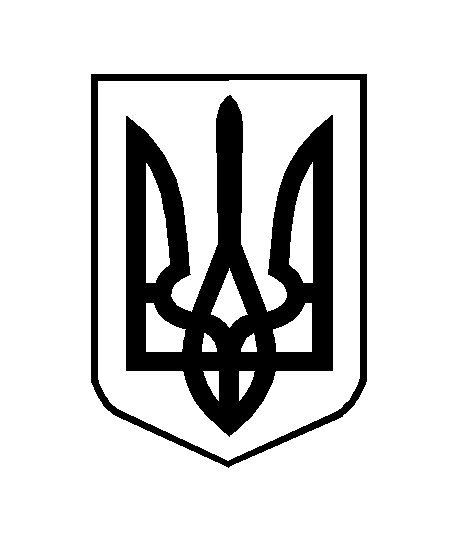 